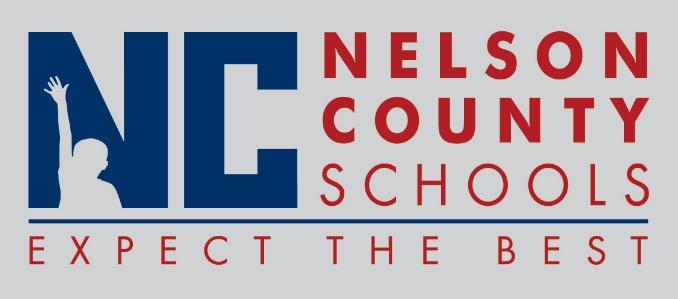 Decision PaperRECOMMENDATION:   	Approve request for the below listed Leaves of Absence.RECOMMENDED MOTION:  	I move that the Nelson County Board of Education Approve the requested Leaves of Absences as presented.Medical Leave: 	School Secretary 	TNHSMaternity Leave: 	Teacher		NH	Teacher		BOS	Teacher 		FHESEducational Leave: None To:Nelson County Board of EducationFrom:Bob Morris, Director of Student Supportcc:Dr. Anthony Orr, SuperintendentDate:October 25, 2016Re:  Leaves of Absence